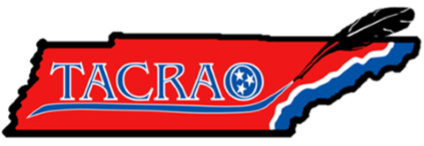 Institutional ProfileInstitutional Contact Information	            Undergraduate Study Body InformationInstitutional Summary Academic InformationStudent Progress StatisticsMajors, Programs, and DegreesGeneral Admissions Information		      Application Deadline InformationBasis for Admission (please mark with “x”)Name of College/UniversityAquinas CollegeMain Phone Number615-297-7545Internet Home Page Addresshttp://www.aquinascollege.edu/Admissions Phone Number615-297-7545 Ext: 460Admissions Toll-Free Phone(800) 649-9956Admissions Mailing Address City/State/Zip CodeOffice of Admissions/4210 Harding Pike/Nashville, TN/37205Admissions Fax Number615-279-3891Admissions Email AddressAdmissions@aquinascollege.eduUniversity or Admissions Twitter@AquinasTenn, @ACStudentlifeTotal Student Enrollment574Undergraduate Enrollment505Male Enrollment/Percentage18.4%Female Enrollment/Percentage81.6%In-state Student Enrollment/Percentage75%Out-of-state Student Enrollment/Percentage25%International Student Enrollment/Percentage0%Minority Student Enrollment/Percentage18%Percentage in “Greek Life” First Year Students0%Percentage Living on Campus First Year Students 51%Institution Type/Source of Institutional Control Public/Private)PrivateReligious Affiliation (If Any)CatholicAthletic Division in which you competeNAInstate Tuition Total cost (tuition, room, board, fees)$29,250Out of State Tuition Total cost (tuition, room, board, fees)$29,250Academic Year CalendarAug 25 – May 7Average Class Size15Student/Faculty Ratio11:1Percentage of Classes taught by full time faculty75%Freshman to Sophomore Retention Rate88%Six Year Graduation Percentage 67%Percentage of Graduates who continue to Graduate SchoolNAPercentage of Graduates who continue to otherNA5 Most Popular MajorsNursing, Education, Liberal Arts, BusinessSpecial Academic ProgramsDegrees Offered              Bachelor’s, Master’sDo you require or recommend the ACT and/or the SAT?YesDo you require the writing portion of the ACT?NoDo you require/recommend the SAT Subject tests?NoMid-50% Scores--ACT23Mid-50% Scores--SAT1070How are AP Credits determined?3 or higher will transferDo you require/ recommend a general college-prep program?NoAcademic Scholarship CriteriaGPA, ACT/SAT ScoresDo you have rolling admissions?YesWhat is your application fee?$25Do you accept the common application?NoEarly decision deadlineNAEarly action deadlineNAFall Regular admission deadlineNASpring Regular admission deadlineNAScholarship deadlineNAFinancial Aid deadlineNAHousing deadlineMay 1CriteriaVery ImportantImportantConsideredNot ConsideredConsidered for Scholarships OnlyRigor of high school recordxClass rankxAcademic GPAxTest scoresxApplication essayxRecommendation/sxInterviewxExtracurricular activitiesxTalent/abilityxCharacter/personal qualitiesxFirst generation studentxAlumni/ relationsxGeographical residencexState residencexReligious affiliation/commitmentxVolunteer Workx